AIMB-276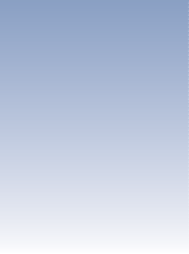 Intel® Core™ i7/i5/i3 LGA 1151 Mini-ITX with dual DP++/HDMI/LVDS(eDP), 2 COM, Dual LAN, PCIe x16, M.2, DDR4, DC Input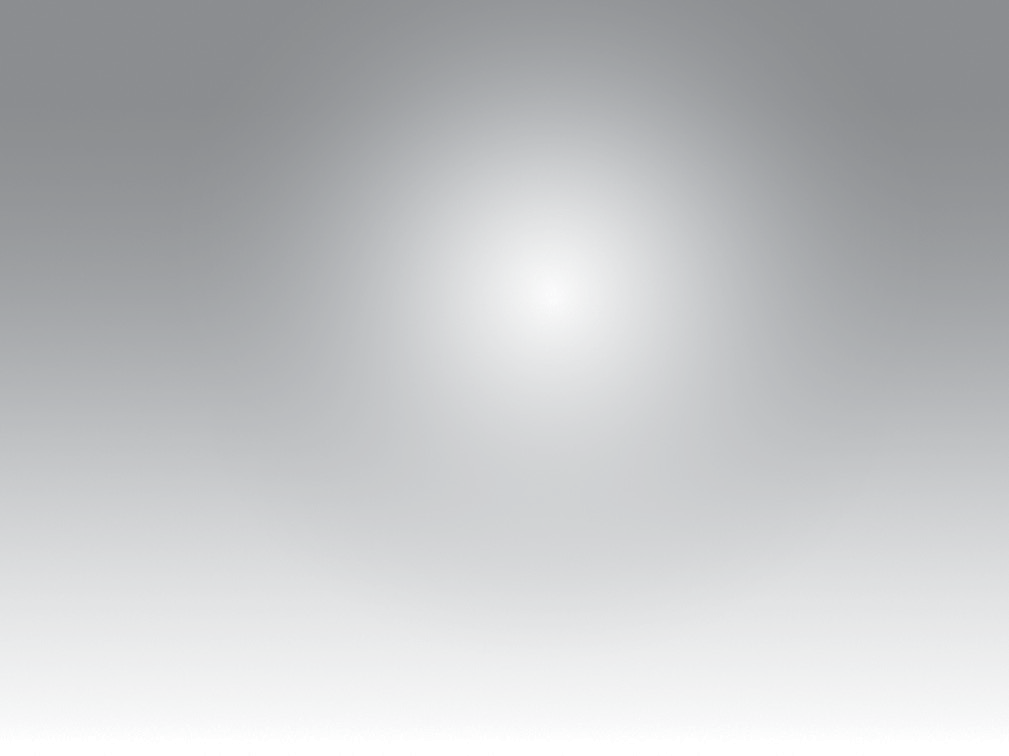 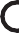 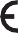 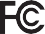 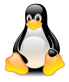 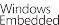 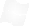 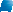 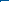 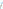 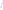 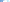 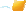 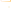 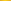 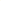 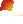 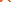 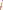 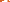 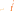 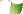 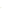 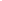 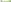 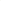 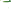 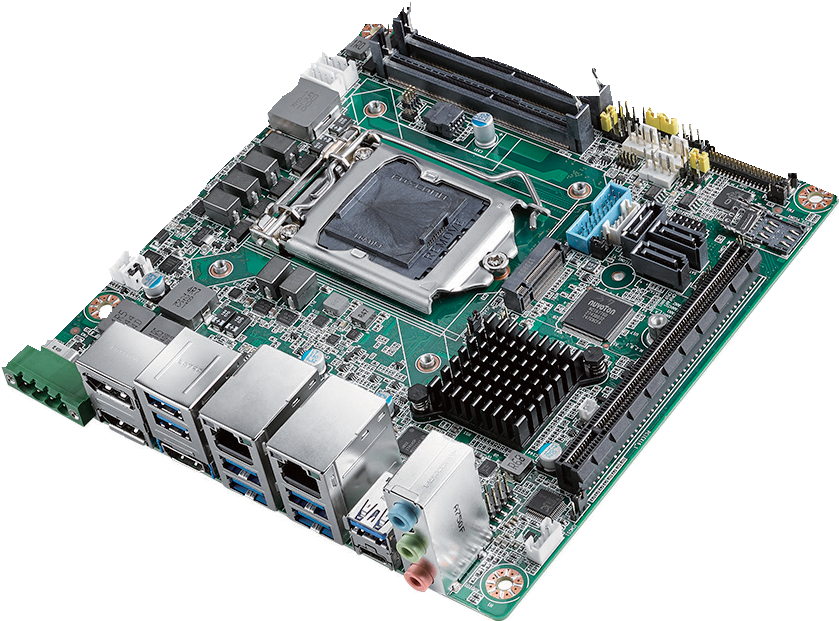 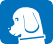 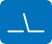 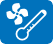 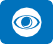 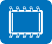 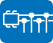 Specifications 	Industrial Motherboards & Systems	All product specifications are subject to change without notice.	Last updated: 25-Feb-2019AIMB-276Ordering Information*() BOM options available on MP version.Packing ListOptional ChassisI/O View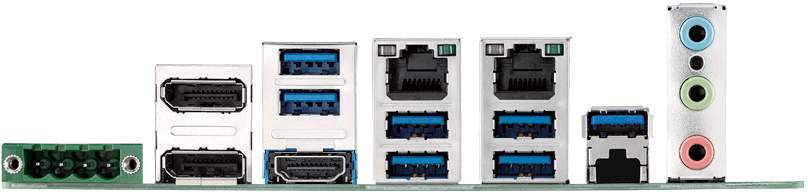 Optional AccessoriesEmbedded OS/API Riser Card** compliant with AIMB-276G2 (Q370) sku only 	Online Download www.advantech.com/products	Processor SystemCPUi7-8700/i7-8700T	i5-8500/i5-8500T	i3-8100/i3-8100T	Pentium G5400/G5400TCeleron G4900/G4900TProcessor SystemCore Number6/6	6/6	4/4	2/22/2Processor SystemMax Speed3.2/2.4 GHz	3.0/2.1 GHz	3.6/3.1 GHz	3.7/3.1 GHz3.1/2.9 GHzProcessor SystemSmartCache12/12 MB	9/9 MB	6/6 MB	4/4 MB2/2 MBProcessor SystemTDP65/35 W	65/35 W	65/35 W	54/35 W54/35 WProcessor SystemChipsetQ370Processor SystemBIOSAMI EFI 256 Mbit SPIExpansion SlotM.2	2, 1 x B key for SSD and 3G/4G (Type: 2242, 3042mm) & 1 x E key for wireless (Type: 2230mm);B key supports SATA/PCIe lanes by default, USB2.0 support by BOM changeM.2	2, 1 x B key for SSD and 3G/4G (Type: 2242, 3042mm) & 1 x E key for wireless (Type: 2230mm);B key supports SATA/PCIe lanes by default, USB2.0 support by BOM changeM.2	2, 1 x B key for SSD and 3G/4G (Type: 2242, 3042mm) & 1 x E key for wireless (Type: 2230mm);B key supports SATA/PCIe lanes by default, USB2.0 support by BOM changeExpansion SlotPCIe x16 (Gen3)16 GB/s per direction, 1 slotMemoryTechnologyDual Channel DDR4 2666 MHz SDRAMMemoryMax. Capacity32GB (up to 16GB per SO-DIMM)MemorySocket2 x 260 PIN DDR4 SO-DIMM (Non-ECC)GraphicsControllerIntel® UHD Graphics 630 / Intel® HD Graphics 615GraphicsLVDSSupports dual channel 24-bit up to 1920 x 1200GraphicsHDMIYes, supports max. resolution 4096 x 2160 @60 Hz (HDMI 2.0a)GraphicseDPYes, with internal pin header, supports max. resolution 4096 x 2304 @ 60 Hz (BOM optional)GraphicsDisplay Port 1.2Yes, supports 2 x DP++ with max resolution 4096 x 2304 @ 60 HzGraphicsTriple DisplayDP+DP+HDMI, DP+HDMI+LVDS (or eDP), LVDS(or eDP)+DP+DPEthernetInterface10/100/1000 MbpsEthernetControllerGbE LAN1: Intel i219LM; LAN2: Intel I211ATEthernetConnectorRJ-45 x 2SATAMax Data Transfer Rate600 MB/s (SATA 3.0)SATAChannel3 (SATA III)Rear I/OHDMI1 (HDMI 2.0a)Rear I/ODisplay Port 1.22Rear I/OEthernet2Rear I/OUSB6 USB 3.1 + 2 USB USB 3.0 (USB06 is USB 3.1 type C, supports 5V/3A, BOM optional)Rear I/OAudio3 (Mic-in, Line-out, Line-in)Rear I/OPhoenix Connector1Internal ConnectorUSB2 (USB 3.0)Internal ConnectorLVDS/inverter1Internal ConnectorSerial2 (1 x RS-232/422/485, 1 x RS-232, supports 5V/12V)Internal ConnectorSATA3 (SATA 3.0)Internal ConnectorM.2	2, 1 x B key for SSD and 3G/4G (Type: 2242, 3042mm);1 x E key for wireless (Type: 2230mm)M.2	2, 1 x B key for SSD and 3G/4G (Type: 2242, 3042mm);1 x E key for wireless (Type: 2230mm)M.2	2, 1 x B key for SSD and 3G/4G (Type: 2242, 3042mm);1 x E key for wireless (Type: 2230mm)Internal ConnectorIrDA-Internal ConnectorGPIO8-bitWatchdog TimerOutputSystem resetWatchdog TimerIntervalProgrammable 1 ~ 255 sec/minPower RequirementsInput power12 ~ 24V DC InputPower RequirementsTBDTBDTBDEnvironmentOperating	Non-OperatingOperating	Non-OperatingOperating	Non-OperatingEnvironmentTemperature0 ~ 60° C (32 ~ 140° F), depends on CPU speed	-40 ~ 85° C (-40 ~ 185° F)and cooler solutionPhysical CharacteristicsDimensions170 mm x 170 mm (6.69" x 6.69")P/NChipsetDPLVDS/eDPHDMIGbE LANCOMM.2 B keyM.2 E keySATA IIIUSB 3.1/3.0TPMAMPPCIex16PowerAIMB-276G2-00A1EQ37021/(1)1221, Type: 2242 & 30421, Type: 223035+(1)/4(1)(1)112~24V (via phoenix connector)AIMB-276G2-01A1EQ37021/(1)1221, Type: 2242 & 30421, Type: 223035+(1)/4(1)(1)112V (via ATX12V1)Part NumberDescriptionQuantity1700003194SATA HDD cable11700018785SATA power cable (1 port, 25cm)11700022363-011-to-1 serial port cable 17CM2TBDI/O port bracket1TBDStartup manual11700023082-11ATX 2*10P to 1*3P-2.0 25cm cable1Part NumberDescriptionAIMB-B2000-15ZEMini-ITX chassis with 150W ATX power supplyAIMB-B2000-00YEMini-ITX chassis (Optional external AC-DC 60W/84W Adaptor)Part NumberDescription1700020277-01Dual port USB 3.0 cable 30cm with IO bracket1703060191KB/MS cable 1*6P-2.0/M-DIN 6P(F)*2, 19cm1700023768-011x4P Phoenix to DC Jack 15cm cable1960053207N001LGA1150 CPU cooler for CPU TDP 65W, 92.9 (W) x 92.9 (L) x 46 (H)mm1960060732N001LGA1150 CPU cooler for CPU TDP 45W, 80 (W) x 80 (L) x 32.2 (H) mm96PSA-A120W12P4ADP A/D 100-240V 120W 12V C14 TERMINAL BLOCK 4P